After Work Golf Tour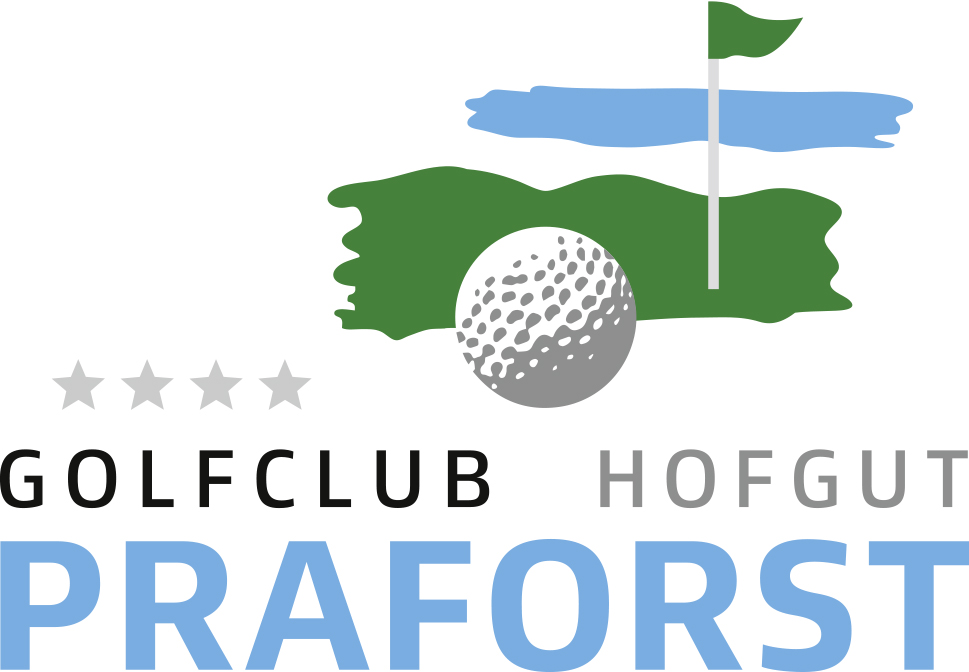 Mercedes -BenzHofgut PraforstWestkurs 9 LochMontag, 21.05.2018       		Start: 17:00 Uhr1. Spielform:			Einzelzählwettspiel über 9 Loch nach Stableford2. Vorgabenwirksamkeit:	Das Wettspiel ist vorgabenwirksam3. Teilnehmer:		Mitglieder eines Golfclubs mit Stammvorgabe von -4,5 - 54.4. Teilnehmerhöchstzahl:	max. 36 Teilnehmer5. Meldungen:		Durch Eintragung in die im Clubhaus aushängende Meldeliste oderim Sekretariat telefonisch unter 0 66 52 / 99 70 oder 06652 / 9973526. Meldeschluss: 		Montag 21.05.2018   - 14:00 Uhr7. Nenngeld:			Mitglieder:		€ 10,00Gäste:			€ 35,00  1 Getränk inkl.-8. Preise:			je1 Brutto Damen/Herren, 1-3. Netto9. Spielleitung:		Frank Gerhard / Roger Gallagher / Elmar Schmelz10. Startzeit / Positionen:	Können im Sekretariat ab Montag, 21.05.2018 ab 15:00 Uhr erfragt werden oder im Internet unter www.praforst.de und per SMS11. Siegerehrung:		Im Anschluss an das Turnier